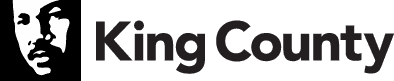 InternshipsMost internships open seasonally. Listed contacts can provide details about unfilled positions.Agency: Department of Assessments Contact: jonathan.larson@kingcounty.gov Description: These paid graduate-level internships are for students in UW's Evans School of Public Administration. Contribute to research, documentation and policy development - assessing the volatile housing market. Activities include researching the areas of tax policy and government services, housing, economy, and assessment practices.Description: These paid graduate-level internships are for students in UW's Evans School of Public Administration. Contribute to research, documentation and policy development - assessing the volatile housing market. Activities include researching the areas of tax policy and government services, housing, economy, and assessment practices.Agency: Contact: Susan.Churchill@kingcounty.gov Description: We offer paid undergraduate administrative student internship opportunities both over the Summer and the school year. DCHS offers a variety of learning opportunities across our divisions working in Human Services settings. Interns contribute to our mission to “providing equitable opportunities for people to be healthy, happy, and connected to community” by serving King County's richly diverse population of more than two million residents; a community that includes dense urban areas and rural, unincorporated parts of King County. You can find these opportunities posted on the King County Jobs page as they become available.Description: We offer paid undergraduate administrative student internship opportunities both over the Summer and the school year. DCHS offers a variety of learning opportunities across our divisions working in Human Services settings. Interns contribute to our mission to “providing equitable opportunities for people to be healthy, happy, and connected to community” by serving King County's richly diverse population of more than two million residents; a community that includes dense urban areas and rural, unincorporated parts of King County. You can find these opportunities posted on the King County Jobs page as they become available.Agency: Department of Natural Resources and ParksContact: hr.wlrd@kingcounty.gov Description: These one-year, paid AmeriCorps WCC internships include participating in stream, wetland and riverine enhancement projects. WCC AmeriCorps members work out of Renton and participate in a variety of projects throughout the county. One or two of the AmeriCorps members will work out of downtown Seattle and perform project planning and logistical coordination, and provide support to staff. Accepting one of these positions confirms a one-year commitment to AmeriCorps service.Description: These one-year, paid AmeriCorps WCC internships include participating in stream, wetland and riverine enhancement projects. WCC AmeriCorps members work out of Renton and participate in a variety of projects throughout the county. One or two of the AmeriCorps members will work out of downtown Seattle and perform project planning and logistical coordination, and provide support to staff. Accepting one of these positions confirms a one-year commitment to AmeriCorps service.Agency: Department of Natural Resources and ParksContact: wtdhr@kingcounty.gov Description: These paid internships offer current college students opportunities to gain valuable, hands-on experience contributing to improvement projects. Interns actively contribute to public health and environmental conservation efforts while learning valuable skills in fields of interest..Description: These paid internships offer current college students opportunities to gain valuable, hands-on experience contributing to improvement projects. Interns actively contribute to public health and environmental conservation efforts while learning valuable skills in fields of interest..Agency: Department of Natural Resources and ParksContact: sarbab@kingcounty.gov Description: The King County Parks Youth Conservation Corps (YCC) is a paid internship opportunity for high school students interested in learning about careers in Parks and the greater environmental field. Interns work for six summer weeks with King County Parks staff at multiple Parks locations to better understand the breadth and depth of environmental justice, conservation, and land management practices. The program provides growth and learning opportunities, fosters positive work relationships, and supports youth in experiencing the work life environment. Applications typically open in mid-February. To learn more or apply, please visit http://www.kcpyouthcorps.org. Description: The King County Parks Youth Conservation Corps (YCC) is a paid internship opportunity for high school students interested in learning about careers in Parks and the greater environmental field. Interns work for six summer weeks with King County Parks staff at multiple Parks locations to better understand the breadth and depth of environmental justice, conservation, and land management practices. The program provides growth and learning opportunities, fosters positive work relationships, and supports youth in experiencing the work life environment. Applications typically open in mid-February. To learn more or apply, please visit http://www.kcpyouthcorps.org. Agency: Department of Natural Resources and ParksContact: andysmith@kingcounty.gov Description: These paid internships offer current students opportunities to gain valuable, hands-on experience contributing efforts towards improving our communities and environment through innovating and developing recycling and sustainability programs. Interns not only learn valuable skills and gain experience in the field of interest but actively and positively contribute to the improvement of our environment. Description: These paid internships offer current students opportunities to gain valuable, hands-on experience contributing efforts towards improving our communities and environment through innovating and developing recycling and sustainability programs. Interns not only learn valuable skills and gain experience in the field of interest but actively and positively contribute to the improvement of our environment. Agency: Department of Natural Resources and ParksContact: sdubiel@kingcounty.gov Description: The Community Outreach Internship offers full-time summer positions and year-long part-time positions for registered college students. This is a wonderful opportunity to delve into public service work around community engagement, land management, conservation, and outdoor recreation. Interns spend a significant time working outside in the parks as welcoming ambassadors of the King County Parks’ Mobile Engagement Team providing park visitors and event goers with guidance, information, and serving as a public input resource. All internship positions require a valid driver’s license.Description: The Community Outreach Internship offers full-time summer positions and year-long part-time positions for registered college students. This is a wonderful opportunity to delve into public service work around community engagement, land management, conservation, and outdoor recreation. Interns spend a significant time working outside in the parks as welcoming ambassadors of the King County Parks’ Mobile Engagement Team providing park visitors and event goers with guidance, information, and serving as a public input resource. All internship positions require a valid driver’s license.Agency: Department of Natural Resources and ParksContact: hr.wlrd@kingcounty.gov Description: The internship program offered by the Water and Land Resources Division within King County’s Department of Natural Resources and Parks is designed to provide students with valuable and hands-on work opportunities across a range of disciplines, such as science, engineering, policymaking, ecology, finance, project management, and communication. By igniting an interest in WLRD’s impactful work early on, we hope to inspire students to pursue higher education in fields aligned with our focus areas. Applications typically open in mid-February through April.Description: The internship program offered by the Water and Land Resources Division within King County’s Department of Natural Resources and Parks is designed to provide students with valuable and hands-on work opportunities across a range of disciplines, such as science, engineering, policymaking, ecology, finance, project management, and communication. By igniting an interest in WLRD’s impactful work early on, we hope to inspire students to pursue higher education in fields aligned with our focus areas. Applications typically open in mid-February through April.Agency: Prosecuting Attorney's OfficeContact: KVargas@kingcounty.gov Description: We offer paid undergraduate administrative student internship opportunities both over the Summer and the school year. The PAO offers a variety of learning opportunities across our divisions to gain experience working in a public law setting. Interns contribute to our mission to “do Justice” by serving a diverse population of more than two million King County residents; a community that includes dense urban areas and rural, unincorporated parts of King County. You can find these opportunities on the King County Jobs page.Description: We offer paid undergraduate administrative student internship opportunities both over the Summer and the school year. The PAO offers a variety of learning opportunities across our divisions to gain experience working in a public law setting. Interns contribute to our mission to “do Justice” by serving a diverse population of more than two million King County residents; a community that includes dense urban areas and rural, unincorporated parts of King County. You can find these opportunities on the King County Jobs page.Agency: Public Health – Seattle & King CountyContact: Jesse.Chipps@kingcounty.gov Description: Real Time Overdose Surveillance Program Interns:These internships are funded through our Coverdell and COSSAP grants. Between these funding sources, we have 4 interns per year (@16 hours per week for 1 year) at present. We are trying to get these into a rotation such that one starts each quarter. Work includes testing decedent blood, drugs and drug paraphernalia found at scenes, reporting findings to the doctors, entering data and collecting additional data, analyzing data, and helping to produce a data dashboard and reports that go out around the county and across the state. They also have the opportunity to help with King County’s Overdose Fatality Review. We always ensure that students get the opportunity to ride along to a death investigation scene, and at an autopsy. Students from many programs have applied, but they seem to appeal most to people interested in medicine, toxicology, medical examiner work, social work, and overdose prevention.Investigations Intern:This internship is funded through the Overdose to Action-Local grant. This is one intern per year (@16 hours per week for 1 year). The goal of this internship is two fold: 1) to have the student learn all aspects of forensic medicolegal death investigation and become proficient so that they can qualify to be death investigators in our office and other offices, and 2) to diversify the death investigator work force, which (like similar fields) has been predominately white and monolingual English speaking. To this end we give additional points to people who fluently speak a language other than English (one of the 10 spoken by limited English speakers), and in the next round we will develop a supplemental question about community involvement. While students of many disciplines have been interested in this internship, it is best suited for people whose goal is to become a death investigator.Description: Real Time Overdose Surveillance Program Interns:These internships are funded through our Coverdell and COSSAP grants. Between these funding sources, we have 4 interns per year (@16 hours per week for 1 year) at present. We are trying to get these into a rotation such that one starts each quarter. Work includes testing decedent blood, drugs and drug paraphernalia found at scenes, reporting findings to the doctors, entering data and collecting additional data, analyzing data, and helping to produce a data dashboard and reports that go out around the county and across the state. They also have the opportunity to help with King County’s Overdose Fatality Review. We always ensure that students get the opportunity to ride along to a death investigation scene, and at an autopsy. Students from many programs have applied, but they seem to appeal most to people interested in medicine, toxicology, medical examiner work, social work, and overdose prevention.Investigations Intern:This internship is funded through the Overdose to Action-Local grant. This is one intern per year (@16 hours per week for 1 year). The goal of this internship is two fold: 1) to have the student learn all aspects of forensic medicolegal death investigation and become proficient so that they can qualify to be death investigators in our office and other offices, and 2) to diversify the death investigator work force, which (like similar fields) has been predominately white and monolingual English speaking. To this end we give additional points to people who fluently speak a language other than English (one of the 10 spoken by limited English speakers), and in the next round we will develop a supplemental question about community involvement. While students of many disciplines have been interested in this internship, it is best suited for people whose goal is to become a death investigator.Agency: Sheriff's OfficeContact: Julie.Kyle@kingcounty.gov Description: These unpaid internships meet college credit eligibility requirements for current college students interested either in pursuing a criminal justice career or in expanding their overall skillset to build a stronger resume. Multiple internships are available across various units, and take place primarily in office settings, but can include ride-alongs, training exercises and job shadowing.Description: These unpaid internships meet college credit eligibility requirements for current college students interested either in pursuing a criminal justice career or in expanding their overall skillset to build a stronger resume. Multiple internships are available across various units, and take place primarily in office settings, but can include ride-alongs, training exercises and job shadowing.Agency: METROContact: alnguyen@kingcounty.govDescription: This 8 week paid undergraduate internship with the Metro Transit Department: Marine Division and Mobility Division Collaboration, will allow the student to focus on learning marketing strategies and increasing water taxi ridership through social media tracking and daily outreach. Activities include planning daily routes to touch base with information centers, researching online feedback, and identifying opportunities to improve service and improve our online presence. The student will also provide outreach to Seattle waterfront businesses. Students will educate the public about sustainable transportation options including the Water Taxi, Metro Flex, and Free Youth Transit Pass. The Water Taxi provides high quality service on two routes from the Seattle Waterfront, one to West Seattle and one to Vashon Island, and will be adding midday service to Vashon Island this summer. Metro Flex is an on-demand app based neighborhood transit service that provides rides within multiple King County neighborhoods. Free Youth Transit Pass allows youth 18 and younger to ride transit for free. For more information please visit this site: https://kingcounty.gov/en/dept/metro/about/careers/internshipsDescription: This 8 week paid undergraduate internship with the Metro Transit Department: Marine Division and Mobility Division Collaboration, will allow the student to focus on learning marketing strategies and increasing water taxi ridership through social media tracking and daily outreach. Activities include planning daily routes to touch base with information centers, researching online feedback, and identifying opportunities to improve service and improve our online presence. The student will also provide outreach to Seattle waterfront businesses. Students will educate the public about sustainable transportation options including the Water Taxi, Metro Flex, and Free Youth Transit Pass. The Water Taxi provides high quality service on two routes from the Seattle Waterfront, one to West Seattle and one to Vashon Island, and will be adding midday service to Vashon Island this summer. Metro Flex is an on-demand app based neighborhood transit service that provides rides within multiple King County neighborhoods. Free Youth Transit Pass allows youth 18 and younger to ride transit for free. For more information please visit this site: https://kingcounty.gov/en/dept/metro/about/careers/internshipsAgency: METROContact: aalcaraz@kingcounty.govDescription: Metro Transit’s Mobility Division is hiring 10 paid, year-long student internships for undergraduate or graduate students or veterans for the 2024 school year. These internships are offered within our Service Planning, Transit Route Facilities, System Expansion & Integration, Research, Connecting to Transit, Business Passport, Transit Demand Management, Service Information and Mobility Services Programs. Interns will have the opportunity to work on meaningful projects and contribute to the communities we serve. For more information please email: Mobility.Internship@kingcounty.gov.Description: Metro Transit’s Mobility Division is hiring 10 paid, year-long student internships for undergraduate or graduate students or veterans for the 2024 school year. These internships are offered within our Service Planning, Transit Route Facilities, System Expansion & Integration, Research, Connecting to Transit, Business Passport, Transit Demand Management, Service Information and Mobility Services Programs. Interns will have the opportunity to work on meaningful projects and contribute to the communities we serve. For more information please email: Mobility.Internship@kingcounty.gov.Agency: Department of Executive ServicesContact: brittany.marzest@kingcounty.gov Description: King County International Airport (KCIA), located just south of Seattle’s Georgetown neighborhood, is an airport with a rich aviation history and exciting future that provides critical services to the region and the world. These internship positions will provide you an opportunity work alongside airport professionals in a fast-moving, dynamic environment helping to break down barriers for Equity and Social Justice in your own community and shape this “city within a city” for decades to come.Description: King County International Airport (KCIA), located just south of Seattle’s Georgetown neighborhood, is an airport with a rich aviation history and exciting future that provides critical services to the region and the world. These internship positions will provide you an opportunity work alongside airport professionals in a fast-moving, dynamic environment helping to break down barriers for Equity and Social Justice in your own community and shape this “city within a city” for decades to come.Agency: Public DefenseContact: tara.urs@kingcounty.gov Description: Rule 9 Legal Internship - Paid 10-week internship for second year law students working alongside Public Defense Attorneys. Our Rule 9 Legal Interns assist attorneys at arraignment; pretrial hearings, Assist attorneys at arraignment hearings; pretrial hearings; motion hearings; sentencing and probation review; or other types of hearings in our civil practice areas. Assist with trial preparations (DPD makes an effort to provide but cannot guarantee trial experience). Communication with social workers, service providers, and other individuals involved in a client's case. RECRUITMENT PERIOD: August - October INTERNSHIP : June - AugustDescription: Rule 9 Legal Internship - Paid 10-week internship for second year law students working alongside Public Defense Attorneys. Our Rule 9 Legal Interns assist attorneys at arraignment; pretrial hearings, Assist attorneys at arraignment hearings; pretrial hearings; motion hearings; sentencing and probation review; or other types of hearings in our civil practice areas. Assist with trial preparations (DPD makes an effort to provide but cannot guarantee trial experience). Communication with social workers, service providers, and other individuals involved in a client's case. RECRUITMENT PERIOD: August - October INTERNSHIP : June - AugustAgency: Public DefenseContact: tara.urs@kingcounty.gov Description: Rule 9 Legal Externship - Unpaid internship for those in law school. Our Rule 9 Legal Interns assist attorneys at arraignment; pretrial hearings, Assist attorneys at arraignment hearings; pretrial hearings; motion hearings; sentencing and probation review; or other types of hearings in our civil practice areas. Assist with trial preparations (DPD makes an effort to provide but cannot guarantee trial experience). Communication with social workers, service providers, and other individuals involved in a client's case.Description: Rule 9 Legal Externship - Unpaid internship for those in law school. Our Rule 9 Legal Interns assist attorneys at arraignment; pretrial hearings, Assist attorneys at arraignment hearings; pretrial hearings; motion hearings; sentencing and probation review; or other types of hearings in our civil practice areas. Assist with trial preparations (DPD makes an effort to provide but cannot guarantee trial experience). Communication with social workers, service providers, and other individuals involved in a client's case.Agency: Public DefenseContact: fforgash@kingcounty.gov Description: Social Work Internship - Unpaid internship working alongside Public Defense Mitigation Specialists. Our Social Work Interns shadow Mitigation Specialists at jail, detention and office visits. Asses, identify, and connect clients to clinically appropriate community resources. Sentencing advocacy and pre-adjudication mitigation, in person or written form. Attend client meetings/hearings. Case consultations with Attorneys, Mitigation staff, and collateral community contacts. Opportunities to review necessary medical/educational/treatment records for cases. Learn utilization of Legal Files for our communication of work to attorneys. Attend bi-weekly social work division meetings.Description: Social Work Internship - Unpaid internship working alongside Public Defense Mitigation Specialists. Our Social Work Interns shadow Mitigation Specialists at jail, detention and office visits. Asses, identify, and connect clients to clinically appropriate community resources. Sentencing advocacy and pre-adjudication mitigation, in person or written form. Attend client meetings/hearings. Case consultations with Attorneys, Mitigation staff, and collateral community contacts. Opportunities to review necessary medical/educational/treatment records for cases. Learn utilization of Legal Files for our communication of work to attorneys. Attend bi-weekly social work division meetings.Agency: Office of the ExecutiveContact: seth.watson@kingcounty.gov Description: The King County Executive's Office of Performance, Strategy, and Budget (PSB) hires interns to work with several different teams within the office as part of the annual PSB Summer Internship Program.Interns will gain a firsthand understanding of the workings of government, get an overview of how projects, policies, and legislation are created and implemented, understand why civic engagement matters, and build an appreciation for the importance of public service. Depending on the assignment, interns may interact with a wide variety of people including staff, elected officials, community members, or program participants. Interns will have the opportunity to be part of a high-performing team and take advantage of County training and learning opportunities. Opportunities to engage as an intern cohort, network and connect with leaders across the organization, and participate in outings to various County operations add to the intern experience at PSB.Description: The King County Executive's Office of Performance, Strategy, and Budget (PSB) hires interns to work with several different teams within the office as part of the annual PSB Summer Internship Program.Interns will gain a firsthand understanding of the workings of government, get an overview of how projects, policies, and legislation are created and implemented, understand why civic engagement matters, and build an appreciation for the importance of public service. Depending on the assignment, interns may interact with a wide variety of people including staff, elected officials, community members, or program participants. Interns will have the opportunity to be part of a high-performing team and take advantage of County training and learning opportunities. Opportunities to engage as an intern cohort, network and connect with leaders across the organization, and participate in outings to various County operations add to the intern experience at PSB.